НАИМЕНОВАНИЕ СИЗ ИзображенияКостюм хлопчатобумажный без карманов на застежке-молнииТкань: 100 % хлопкаПереплетение: саржевое.Плотность: не менее 255 г/м².Защита от общепроизводственных загрязнений, попадания накожу воды.Разрывные нагрузки не менее: основа 920 Н, уток 700 Н.Стойкость к истиранию: не менее 3600 циклов.Гидроскопичность: не менее 16 %.Воздухопроницаемость: не менее 40 дм³/(м²∙с).Усадка: не более 1,5 % по основе и утку.Устойчивость окраски к стирке 5/5, к свету 5 балла.Раздвигаемость нитей в ткани, Н: не менее 68,6Отделка ткани: водоотталкивающая.Обязательное предоставление сертификата на Ткань: о происхождении.СТ-1 (заключение Минпромторга).Предоставление Экспертного заключения на соответствие ТР ТС 019/2011 «О безопасности средств индивидуальной защиты».  Цвет: темно-синий. Куртка: с центральной бортовой потайной застежкой-молнией, с втачным отложным воротником, с кокетками по полочке и спинке, с кулисой со шнуром по линии талии. Полочки без карманов. Рукава втачные, двухшовные, с манжетами с застежкой на 1 обметанную петлю и пуговицу, с налокотниками.  Воротник, манжеты, клапаны с двойной отделочной строчкой, карманы настрачивают двойной отделочной строчкой. Низ куртки с наружной строчкой. Светоотражающая полоска шириной 5 см на расстоянии 3 мм от шва притачивания кокеток. Брюки с застежкой в среднем шве передних половинок на петли и пуговицы, притачным поясом. Передние половинки с боковыми накладными карманами с наклонной линией входа, наколенниками. Пояс с застёжкой на концах на петлю и пуговицу, эластичной лентой в области боковых швов. На поясе пять шлёвок. Световозвращающая лента: по низу передних и задних половинок по наметке на лекалах.Этикетка, сохраняемая на весь срок носки.ТР ТС 019/2011 ГОСТ 27575-87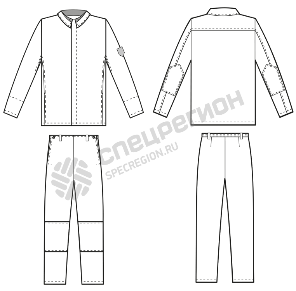 Куртка на утепляющей прокладке без карманов на застежке-молнииТкань: саржа 100%, плотность 250 г/см2, малоусадочная, с устойчивым крашением. Цвет: темно-синий. Куртка (верх без подкладки) - со съемным утеплителем (2-х слойный ватин х/б.), с втачным меховым воротником, с планкой для пристегивания к воротнику верха, с ветрозащитным клапаном, с притачными трикотажными напульсниками по низу рукавов, с центральной бортовой потайной застежкой - молнией. Верх куртки с кулиской по линии талии спинки, с кокетками по полочкам и спинке. Капюшон- съемный с подбородочной частью на контактной ленте, состоит из 2 боковых и 1 средней части, прилегание к лицу на шнурке, проложенном в кулиску, втачанному по лицевому вырезу капюшона. Капюшон крепится к куртке по линии горловины на застежке - молнии. Полочки без карманов. Рукава втачные двухшовные. Низ куртки и рукавов с наружной строчкой. Светоотражающие полосы по шву притачивания кокеток, и по верху рукавов шириной 5 см. Этикетка, сохраняемая на весь срок носки.ГОСТ 12.4.303-2016, ТР ТС 019/2011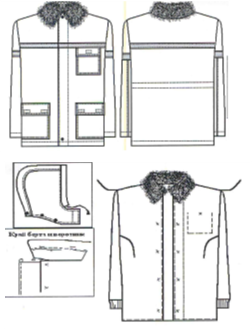 